             На основании Федерального закона № 210-ФЗ «Об организации предоставления государственных и муниципальных услуг» В соответствии с распоряжением Правительства Российской Федерации от 16.06.2018 № 1206-р,  постановляю:         1. Внести следующие изменения и дополнения в приложение постановления от 28.06.2012 № 19-п «Об утверждении Административного регламента по предоставлению муниципальной услуги «Присвоение (уточнение) адресов объектам недвижимого имущества»:п. 2.5. административного регламента изложить в новой редакции:  «Срок присвоения адреса земельному участку и объекту недвижимости и внесения его в федеральную информационную адресную систему» 11 дней в срок до 31.12.2018 года, 10 дней в срок до 31.12.2019 года и 8 дней в срок с 01.01.2021 года».        2. Контроль за исполнением настоящего постановления оставляю за собой.        3. Постановление вступает в силу с момента его обнародования в установленном порядке подлежит размещению на официальном сайте  МО Кубанский сельсовет.Глава МО Кубанский сельсовет                                           А.В.ШопинРазослано:  Администрации муниципального образования Кубанский сельсовет, прокурору.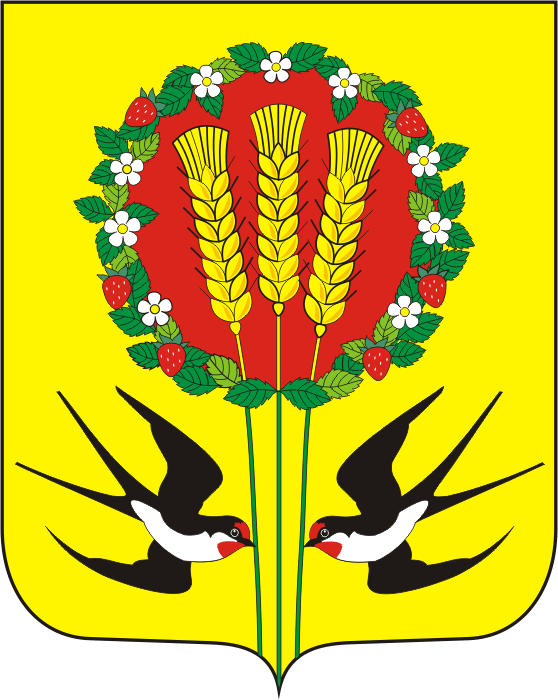 АДМИНИСТРАЦИЯМУНИЦИПАЛЬНОГО ОБРАЗОВАНИЯКУБАНСКИЙ СЕЛЬСОВЕТПЕРЕВОЛОЦКОГО РАЙОНАОРЕНБУРГСКОЙ ОБЛАСТИПОСТАНОВЛЕНИЕ    ОТ 27.07.2018 года № 48-пО внесении изменений дополнений в постановление от 28.06.2012 № 19-п